Nombre del colegioArtes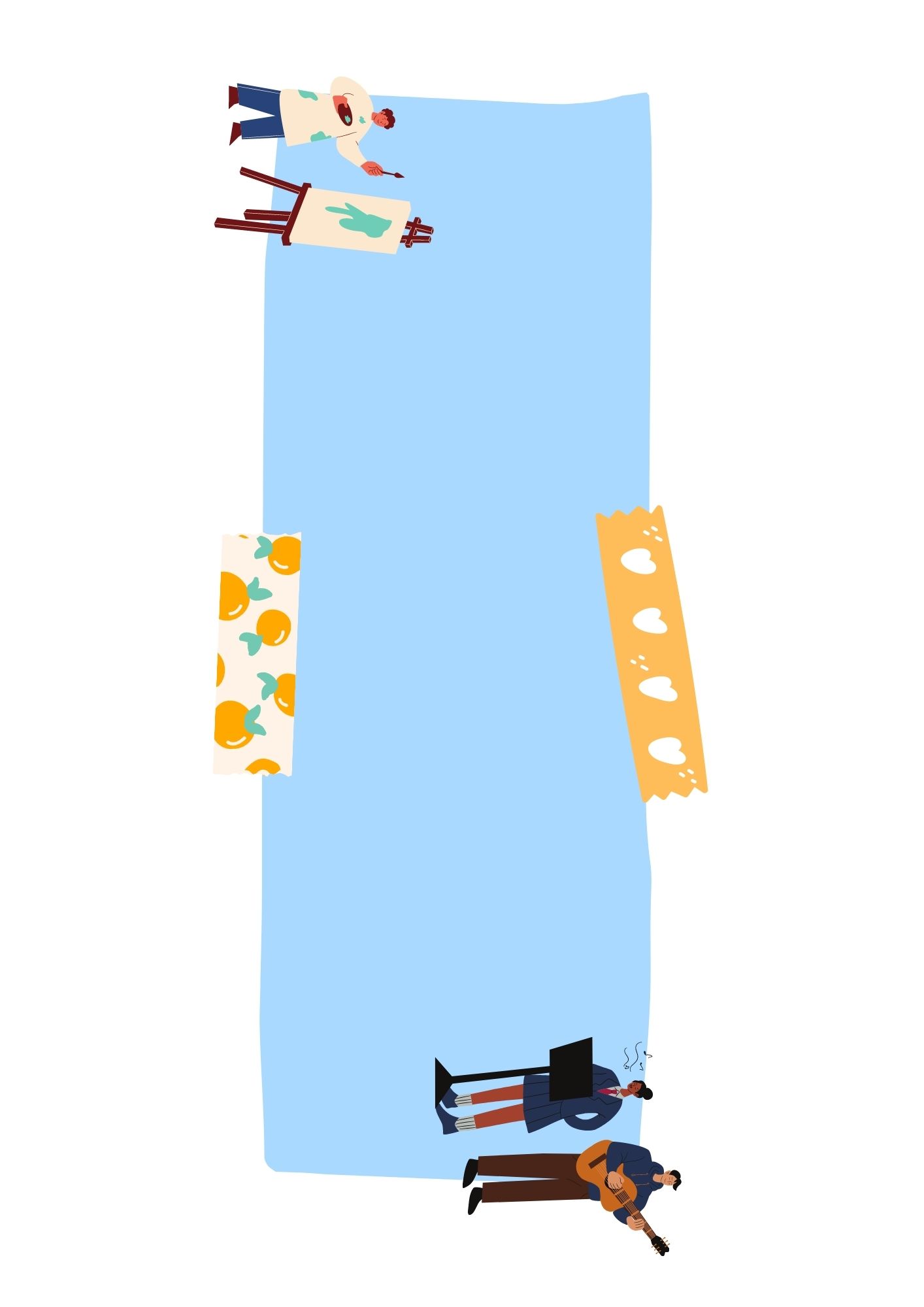 Ciudad, País00 del mes de 2021Título del trabajoNombre del estudianteDocente:Nombre del docente